INSERT FIRM LOGO HERE       2016 - 01													5,000Incorporated under the regulations of Virtual Enterprise InternationalENTER FIRM NAME HERE5,000 SHARES COMMON STOCK – PAR VALUE $10 EACH Of the above-named Corporation fully paid and non–assessableTransferable only on the books of the corporation by the holder hereof in person or by money upon surrender of this certificate properly endorsed.In witness whereof, the said corporation has this certificate to be signed by its duty authorized legal representative and the corporate seal of Virtual Enterprise International to be hereunto affixed.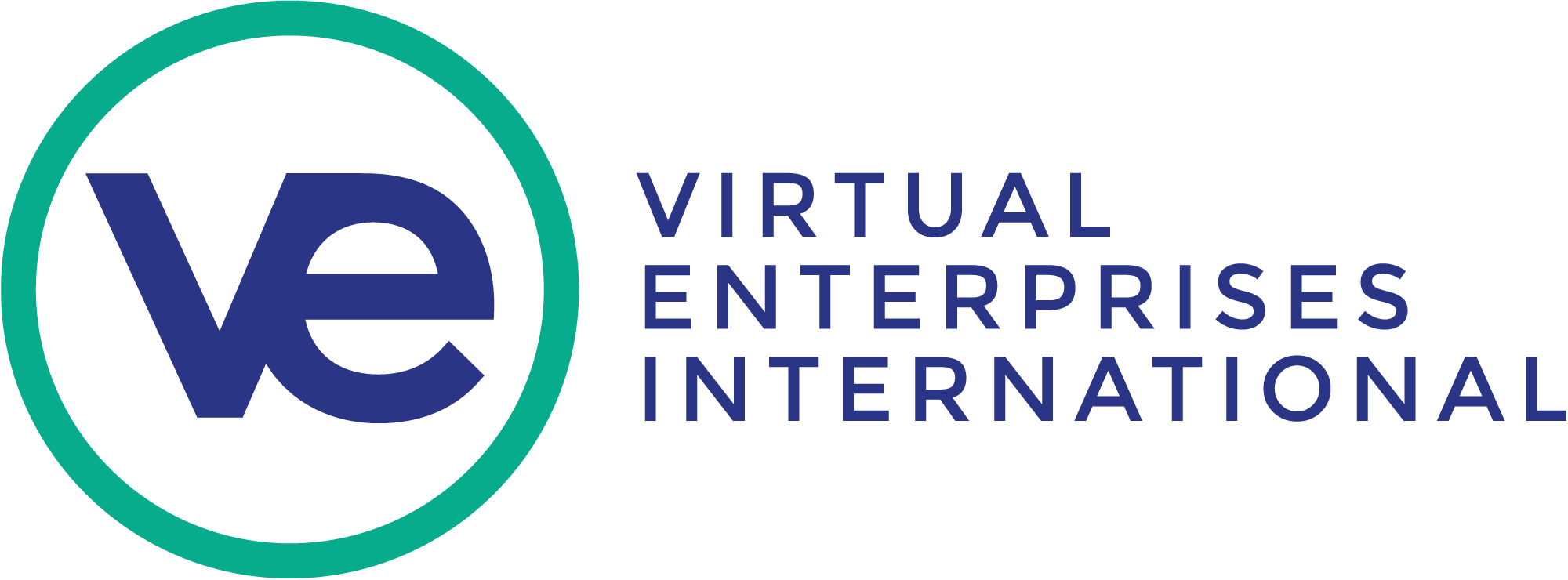 This Certifies thatENTER ANGEL INVESTOR’S NAME HEREis theRegistered holder of ENTER AMOUNT OF SHARES HERE (EX. FIVE THOUSAND)SharesThis1stDay ofSeptemberA.D.2016Legal representative (in loco parentis)